Companions on an Ancient Path: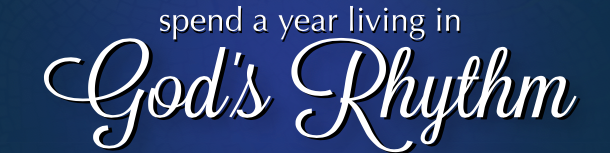 A Program in Intentional Community for Women In their 20s and 30sSponsored By The Anglican Sisterhood Of St. John The DivineAre you (or do you know) a young woman with a passion for the gospel, who wants to serve others, deepen her prayer life, and develop skills for living in intentional community?The Sisters at St. John’s Convent in Toronto are excited and privileged to have five wonderful young women from across Canada and from various denominational backgrounds living at Companions this year, and they look forward to receiving applications for the 2017-2018 cohort (beginning September 2017). What is the program like?It is a FREE opportunity for young women to spend a year building community among themselves, learning from a healthy traditional community, and developing spiritual disciplines that they can take out into their future lives.The program is supported by SSJD and by a generous grant from the Anglican Diocese of Toronto.It may appeal especially to those who would like to take a gap year in their studies, a year off between studies and work, or a leave of absence from their work.The program is offered in partnership with Wycliffe College where Companions can take courses in spiritual formation that may transfer back to their home institutions.Help us make the program more widely known: share this information with any young woman you know who might benefit from such an opportunity. For more information, please e-mail Sister Constance Joanna, CompanionsCoordinator, at companions@ssjd.ca. And check the website at www.ssjdcompanions.org Companions on an Ancient Path:A Program in Intentional Community for Women In their 20s and 30sSponsored By The Anglican Sisterhood Of St. John The DivineAre you (or do you know) a young woman with a passion for the gospel, who wants to serve others, deepen her prayer life, and develop skills for living in intentional community?The Sisters at St. John’s Convent in Toronto are excited and privileged to have five wonderful young women from across Canada and from various denominational backgrounds living at Companions this year, and they look forward to receiving applications for the 2017-2018 cohort (beginning September 2017). What is the program like?It is a FREE opportunity for young women to spend a year building community among themselves, learning from a healthy traditional community, and developing spiritual disciplines that they can take out into their future lives.The program is supported by SSJD and by a generous grant from the Anglican Diocese of Toronto.It may appeal especially to those who would like to take a gap year in their studies, a year off between studies and work, or a leave of absence from their work.The program is offered in partnership with Wycliffe College where Companions can take courses in spiritual formation that may transfer back to their home institutions.Help us make the program more widely known: share this information with any young woman you know who might benefit from such an opportunity. For more information, please e-mail Sister Constance Joanna, CompanionsCoordinator, at companions@ssjd.ca. And check the website at www.ssjdcompanions.org